2019 퍼펙트 코리아 스폰서 신청서스폰서 정보선수 정보#. 필수제출서류사업자등록증 사본스폰서 등록용 로고 (JPG, PNG)#. 선택제출서류선수 유니폼 검수가 필요한 경우 유니폼 시안 (JPG, PNG)#. 별첨2019년 퍼펙트 코리아 스폰서 규정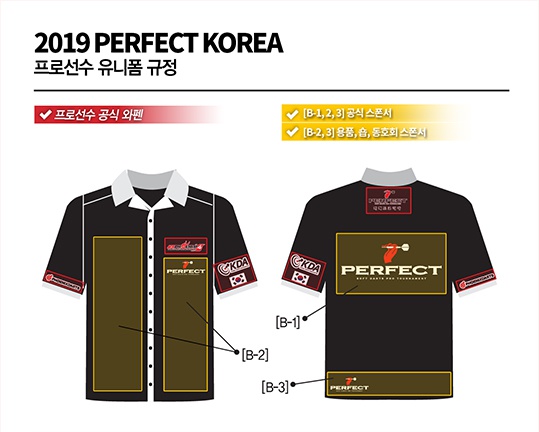 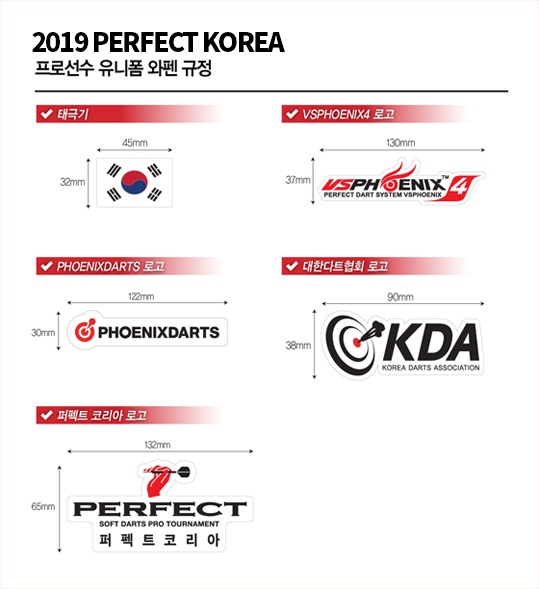 - 스폰서 구분- 주의사항유니폼에 게재되는 모든 스폰서 및 문구는 정해진 위치에 게재 되어있어야 하며 잘못된 위치에 게재되어 있는 경우 해당 문구 및 스폰서는 현재 게재되어 있는 위치의 비용으로 발생합니다.아래의 경우는 스폰서 비용이 발생하지 않습니다.유니폼 원단의 자체문양본인의 이름(본명)아래의 규정을 위반한 경우 선수는 경고 조치와 함께 검정색 테이프로 해당 사항을 전면 가려야 합니다. (본인 부담)미등록 부착물 부착미등록 스폰서 게재미등록 문양, 문구, 프린트, 자수, 등은 협회의 승인하에 게재할 수 있습니다.스폰서 규정 위반 비용을 해당 광고 회사 또는 개인에게 청구할 수 있습니다.아래와 같이 동일한 명칭을 가지고 있는 경우 숍 스폰서로 간주하며 비용이 발생합니다.숍명과 동호회명이 같은 경우타대회명과 동호회명이 같은 경우스폰서에 대한 규정은 협회의 판단에 따라 조정될 수 있습니다.- 문의처<퍼펙트 코리아 운영본부>* 전화 : 02-6124-6721* 이메일 : perfect@darts.kr스폰서명신청구분공식스폰서 용품스폰서 용품스폰서 용품스폰서 숍스폰서상호명사업자번호주소대표명연락처No선수번호 <ex)201600190>선수명 <실명기입>12345678910위의 내용이 사실과 다름이 없으며 위와 같이 2019 퍼펙트 코리아 스폰서 등록을 신청합니다.위의 내용이 사실과 다름이 없으며 위와 같이 2019 퍼펙트 코리아 스폰서 등록을 신청합니다.위의 내용이 사실과 다름이 없으며 위와 같이 2019 퍼펙트 코리아 스폰서 등록을 신청합니다.위의 내용이 사실과 다름이 없으며 위와 같이 2019 퍼펙트 코리아 스폰서 등록을 신청합니다.신청인(서명)구분금액기준인원크기비고공식 스폰서100만원
(VAT별도/1년)1~5명가로세로 합계
80cm 이하[B-1, 2, 3] 중 선택 3개 위치 게재
<액세서리 포함>공식 스폰서100만원
(VAT별도/1년)1~5명가로세로 합계
80cm 이하[B-1, 2, 3] 중 선택 3개 위치 게재
<액세서리 포함>공식 스폰서50만원
(VAT별도/6개월)1~5명가로세로 합계
80cm 이하[B-1, 2, 3] 중 선택 3개 위치 게재
<액세서리 포함>공식 스폰서50만원
(VAT별도/6개월)1~5명가로세로 합계
80cm 이하[B-1, 2, 3] 중 선택 3개 위치 게재
<액세서리 포함>공식 스폰서
인원 추가20만원
(VAT별도/1년)1명당가로세로 합계
80cm 이하[B-1, 2, 3] 중 선택 3개 위치 게재
<액세서리 포함>공식 스폰서
인원 추가20만원
(VAT별도/1년)1명당가로세로 합계
80cm 이하[B-1, 2, 3] 중 선택 3개 위치 게재
<액세서리 포함>공식 스폰서
인원 추가10만원
(VAT별도/6개월)1명당가로세로 합계
80cm 이하[B-1, 2, 3] 중 선택 3개 위치 게재
<액세서리 포함>공식 스폰서
인원 추가10만원
(VAT별도/6개월)1명당가로세로 합계
80cm 이하[B-1, 2, 3] 중 선택 3개 위치 게재
<액세서리 포함>용품 스폰서10만원
(VAT별도/1년)1~5명가로세로 합계
24cm 이하[B-2, 3] 중 선택 1개 위치 게재용품 스폰서10만원
(VAT별도/1년)1~5명가로세로 합계
24cm 이하[B-2, 3] 중 선택 1개 위치 게재숍 스폰서10만원
(VAT별도/1년)1~5명가로세로 합계
24cm 이하[B-2, 3] 중 선택 1개 위치 게재숍 스폰서10만원
(VAT별도/1년)1~5명가로세로 합계
24cm 이하[B-2, 3] 중 선택 1개 위치 게재용품 / 숍 스폰서
인원 추가2만원
(VAT별도/1년)1명당가로세로 합계
24cm 이하[B-2, 3] 중 선택 1개 위치 게재용품 / 숍 스폰서
인원 추가2만원
(VAT별도/1년)1명당가로세로 합계
24cm 이하[B-2, 3] 중 선택 1개 위치 게재동호회 스폰서2019년 무료제공1~5명가로세로 합계
24cm 이하[B-2, 3] 중 선택 1개 위치 게재동호회 스폰서2019년 무료제공1~5명가로세로 합계
24cm 이하[B-2, 3] 중 선택 1개 위치 게재